Figure S3. Latent Transition Probabilities from Time 1 to Time 2 for the Four-Class Latent Transition Analysis Model without Measurement Invariance Constraints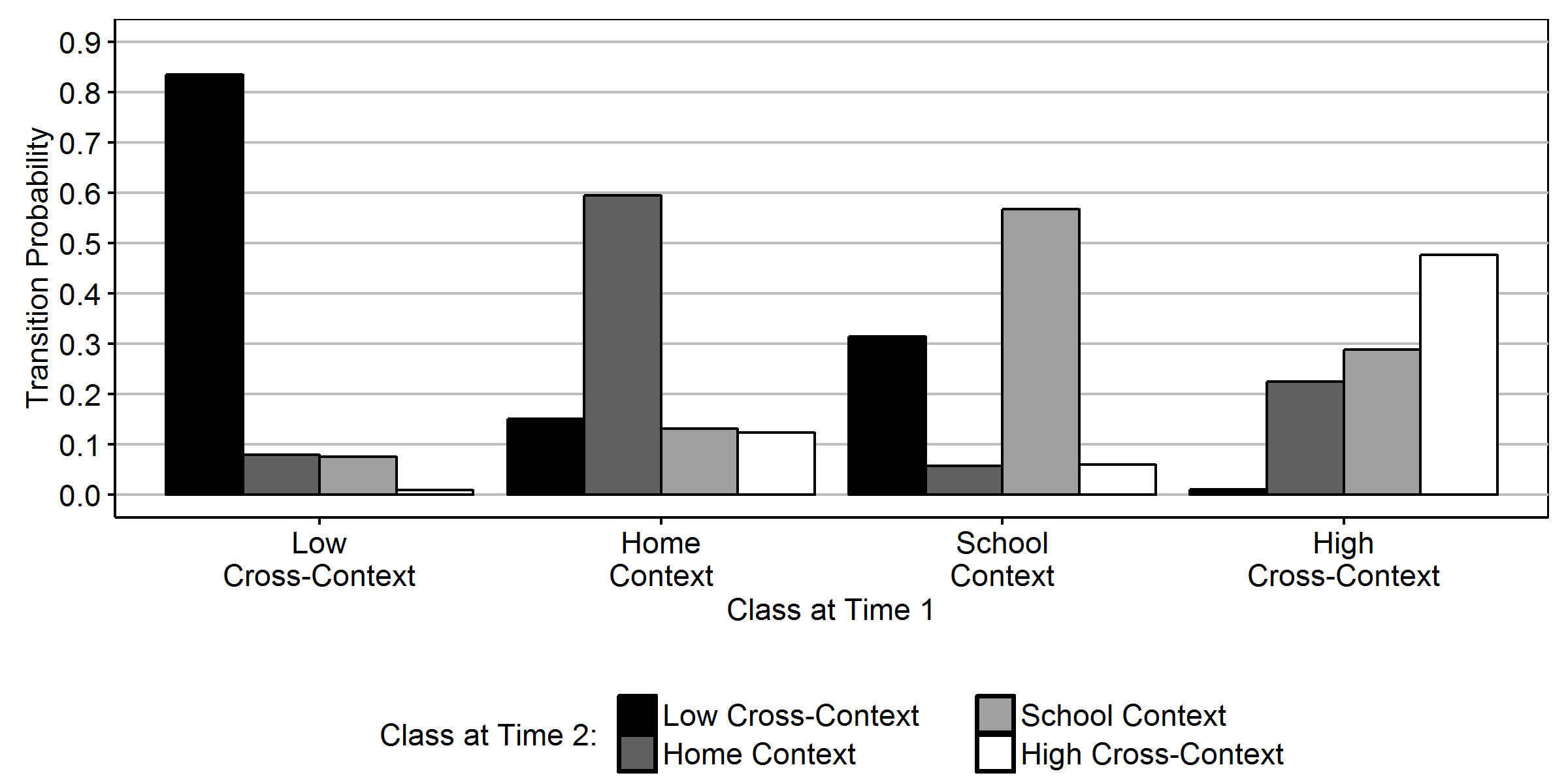 